Arrangement de La Haye concernant l’enregistrement international des dessins et modèles industrielsTaxe de désignation individuelle : Fédération de RussieConformément à la règle 28.2)b) du Règlement d’exécution commun à l’Acte de 1999 et l’Acte de 1960 de l’Arrangement de La Haye, le Directeur général de l’Organisation Mondiale de la Propriété Intellectuelle (OMPI) a établi, après consultation du Service fédéral pour la propriété intellectuelle (ROSPATENT), les montants de la taxe de désignation individuelle qui doit être payée à l’égard d’une désignation de la Fédération de Russie dans une demande internationale, ainsi que pour le renouvellement d’un enregistrement international désignant la Fédération de Russie.La déclaration relative à la taxe de désignation individuelle faite par la Fédération de Russie entrera en vigueur le 28 février 2018.Le 12 février 2018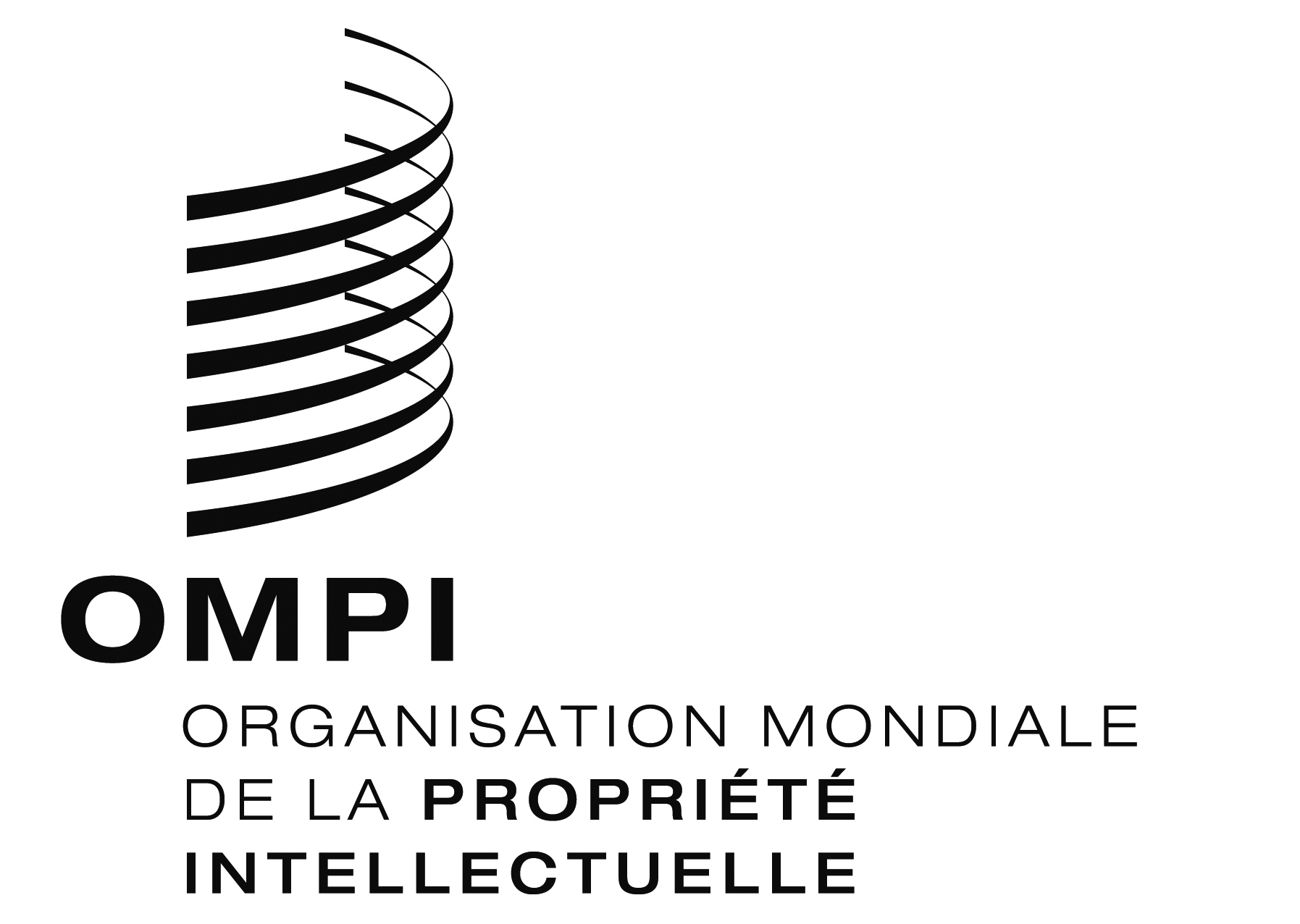 avis nº 4/2018 avis nº 4/2018 avis nº 4/2018 Taxe de désignation individuelleTaxe de désignation individuelleMontants
(en francs suisses)Demande internationale–	pour le premier dessin ou modèle–	pour chaque dessin ou modèle supplémentaire	206	43RenouvellementPremier renouvellement	327RenouvellementDeuxième renouvellement	802RenouvellementTroisième renouvellement	1 192RenouvellementQuatrième renouvellement	2 074